          Tu  -  TERZA UNIVERSITÀ -  2022/23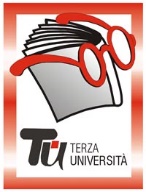                                                                 Bergamo - TERZA FASECalendario  Modulo  n°63L’IMMAGINE DEL NEMICO  (NUOVO)DocenteEttore Colombo GiornoLunedìOrario15.00 - 17.15PeriodoDall’08.05.2023 al 29.05.2023 (4 incontri, € 16,00)SedeLa PortaArgomentoSTORIA E ARTI VISIVE (max 50)PresentazioneUn percorso storico attraverso le immagini che mette a fuoco un paradigma, quello del nemico irriducibile che, sfruttando spregiudicatamente i mezzi di comunicazione di massa, costruisce nell’immaginario collettivo una figura stereotipata che si sedimenta e si autoalimenta, rendendo possibile, nonostante il passaggio del tempo, la manipolazione dell’opinione pubblica e il sonno della ragione, che proverbialmente genera mostri.Tutor108.05.2023Il concetto di “amico/nemico”. L’applicazione delle moderne forme di comunicazione, in specifico le immagini. La declinazione funzionale allo scopo rispetto ai modelli tradizionali. Analisi dell’esperienza giapponese tra fine Ottocento e primi anni del XX secolo. Guerre balcaniche come banco di prova. Analisi di fotografie e disegni/vignette/manifesti215.05.2023Il primato dell’immagine nel primo conflitto mondiale. Immagini e propaganda, “Noi” e “loro”. Analisi di fotografie e disegni/vignette/manifesti per individuare il messaggio più o meno esplicito sotteso322.05.2023Il “caso” italiano. Analisi di fotografie e disegni/vignette/manifesti429.05.2023Le costanti. Individuazione di temi, rappresentazioni e modelli di lunga durata, pure nell’evoluzione delle forme tecniche. Dalla propaganda dei regimi totalitari ai nostri giorni. Analisi di fotografie e disegni/vignette/manifesti